АДМИНИСТРАЦИЯ  ВЕСЬЕГОНСКОГО  МУНИЦИПАЛЬНОГО ОКРУГАТВЕРСКОЙОБЛАСТИП О С Т А Н О В Л Е Н И Ег. Весьегонск18.05.2020                                                                                                                          № 201О возобновлении отопительного сезона жилого фонда города Весьегонск и с. Кесьма Весьегонского муниципального округа ииных потребителей тепловой энергии     В соответствии с Федеральными законами от 06.10.2003 г. № 131-ФЗ «Об общих принципах организации местного самоуправления в Российской Федерации», от 27.07.2010 №190-ФЗ «О теплоснабжении», постановлением Правительства РФ от 06.05.2011 № 354 «О предоставлении коммунальных услуг собственникам и пользователям помещений в многоквартирных домах и жилых домов», в связи с установлением пониженной температуры наружного воздуха,п о с т а н о в л я ю:Возобновить отопительный сезон с 19 мая 2020 года в жилом фонде города Весьегонск и с. Кесьма Весьегонского муниципального округа и иных потребителей тепловой энергии.2. Настоящее постановление вступает в силу со дня его принятия и подлежит официальному опубликованию в газете «Весьегонская жизнь».                   3. Контроль за выполнением настоящего постановления возложить на заместителя Главы Администрации Весьегонского муниципального округа по вопросам ЖКХ и благоустройства территории Весьегонского муниципального округа А.В. Козлова.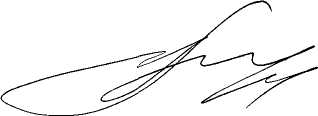 Глава Весьегонскогомуниципального округа                                                                              А.В. Пашуков